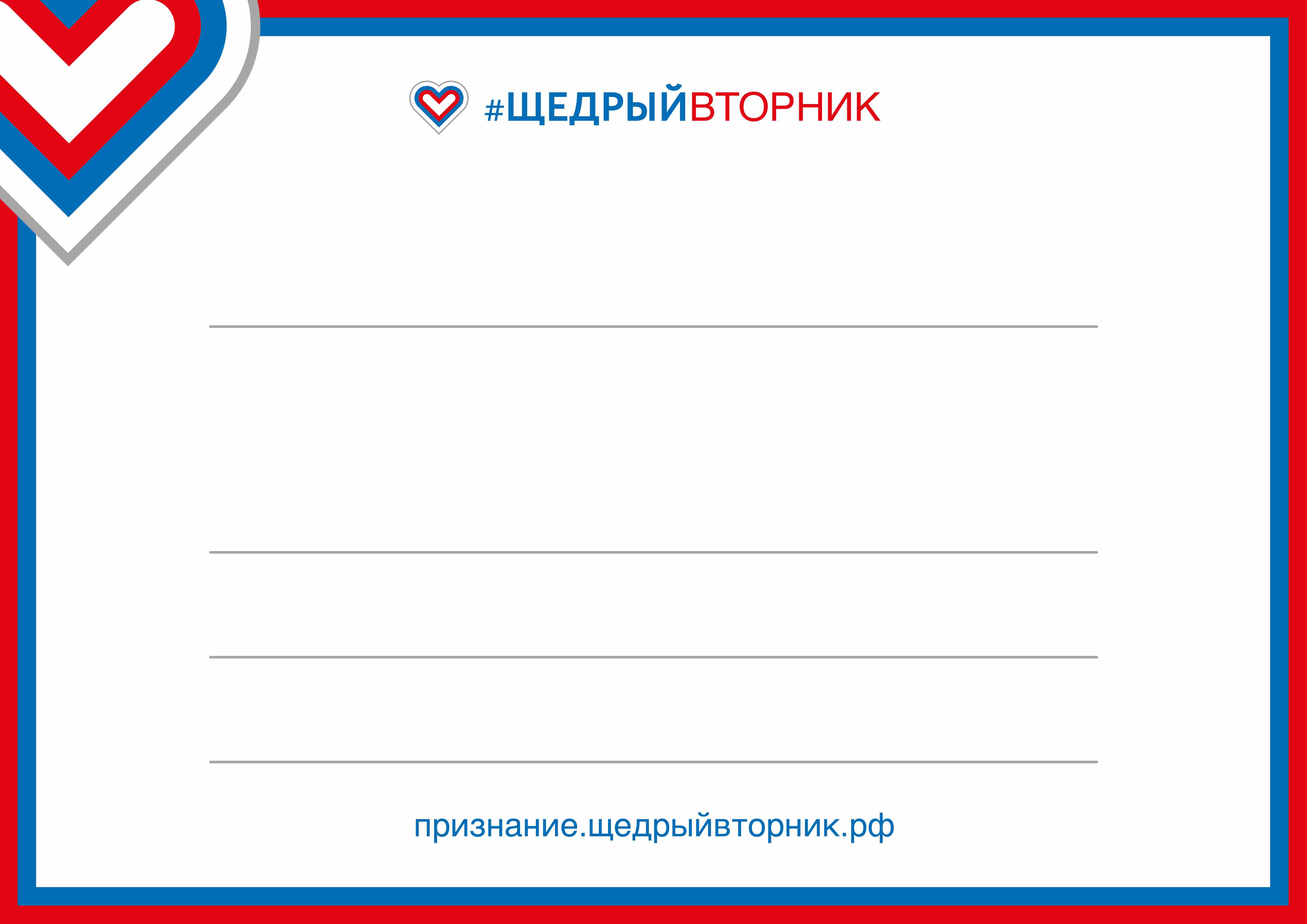 БЛАГОДАРЮ! 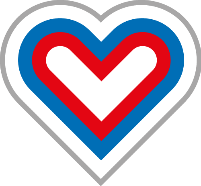 